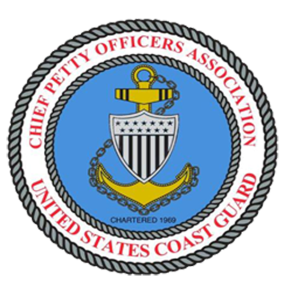 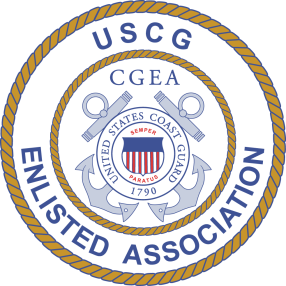             United States Coast Guard           CHIEF PETTY OFFICERS ASSOCIATION           ENLISTED ASSOCIATION                 Chapter/Branch Address              Phone: (xxx) xxx-xxxx   /   Fax: (xxx) xxx-xxxx                    Email:  xxxxxxx@xxxx.xxxx (xxxxxxx)                                                                        xxxxxx@xxxxxx (xxxxxxxx)    http://uscgcpoa.org